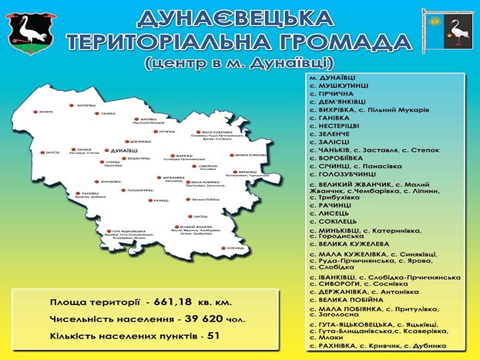 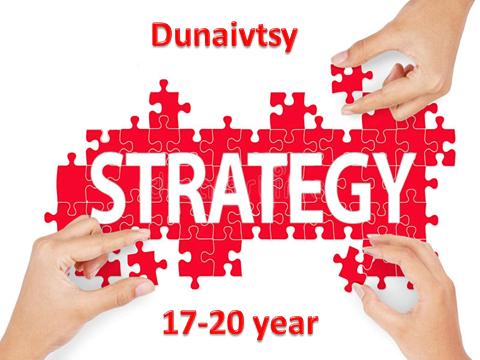 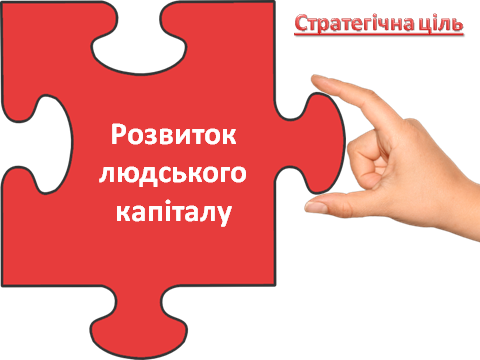 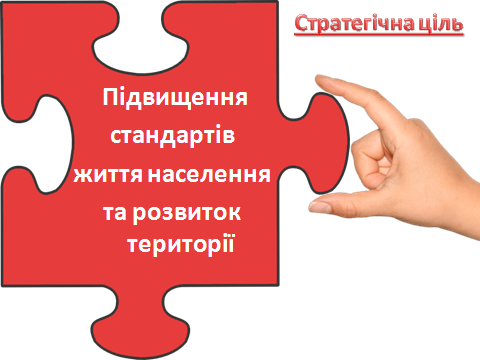 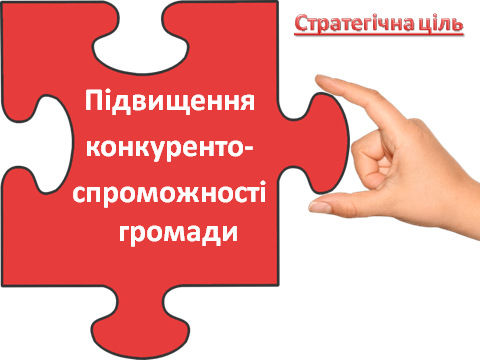 ………………………………..Печатка громади Звіт про впровадження Стратегії Розвитку Дунаєвецької міської ради об’єднаної територіальної громади За 2019 рік (станом на 1 лютого 2020 року)Характеристика РЕАЛІЗОВАНИХ заходів (і таких, що вже реалізовані)і ключових стратегічних проектів та аналіз виконання очікуваних показників результатів.Назва діяльності/завдання та коротка характеристикаСтатус реалізації Очікуваний показник оцінювання результату Отриманий показник оцінювання результатуПонесені фінансові витратиТруднощі, що виникли під час реалізаціїТруднощі, що виникли під час реалізаціїОписова оцінка діяльностіОписова оцінка діяльностіСТРАТЕГІЧНА ЦІЛЬ 1: РОЗВИТОК ЛЮДСЬКОГО  КАПІТАЛУСТРАТЕГІЧНА ЦІЛЬ 1: РОЗВИТОК ЛЮДСЬКОГО  КАПІТАЛУСТРАТЕГІЧНА ЦІЛЬ 1: РОЗВИТОК ЛЮДСЬКОГО  КАПІТАЛУСТРАТЕГІЧНА ЦІЛЬ 1: РОЗВИТОК ЛЮДСЬКОГО  КАПІТАЛУСТРАТЕГІЧНА ЦІЛЬ 1: РОЗВИТОК ЛЮДСЬКОГО  КАПІТАЛУСТРАТЕГІЧНА ЦІЛЬ 1: РОЗВИТОК ЛЮДСЬКОГО  КАПІТАЛУСТРАТЕГІЧНА ЦІЛЬ 1: РОЗВИТОК ЛЮДСЬКОГО  КАПІТАЛУСТРАТЕГІЧНА ЦІЛЬ 1: РОЗВИТОК ЛЮДСЬКОГО  КАПІТАЛУСТРАТЕГІЧНА ЦІЛЬ 1: РОЗВИТОК ЛЮДСЬКОГО  КАПІТАЛУСТРАТЕГІЧНА ЦІЛЬ 1: РОЗВИТОК ЛЮДСЬКОГО  КАПІТАЛУОпераційна ціль: 1.1. Сприяння зниженню захворюваності серед населенняОпераційна ціль: 1.1. Сприяння зниженню захворюваності серед населенняОпераційна ціль: 1.1. Сприяння зниженню захворюваності серед населенняОпераційна ціль: 1.1. Сприяння зниженню захворюваності серед населенняОпераційна ціль: 1.1. Сприяння зниженню захворюваності серед населенняОпераційна ціль: 1.1. Сприяння зниженню захворюваності серед населенняОпераційна ціль: 1.1. Сприяння зниженню захворюваності серед населенняОпераційна ціль: 1.1. Сприяння зниженню захворюваності серед населенняОпераційна ціль: 1.1. Сприяння зниженню захворюваності серед населення1.Захід 1.1.1.Підвищення якості надання послуг населенню первинними закладами охорони здоров’яВ процесі реалізаціїрозширення мережі АЗПСМ, створення комфортних умови та чітке розподілення потоків пацієнтів       1. Розпочато будівництво амбулаторії в с. Рахнівка;      2. Укладено 30199 декларацій;488,7тис.Кошти з бюджету надійшли у другій половині року, як наслідок завершення відбудеться із порушенням графіку.Кошти з бюджету надійшли у другій половині року, як наслідок завершення відбудеться із порушенням графіку.В процесі реалізаціїпокращення матеріально-технічної бази АЗПСМ, ФАПів та ФП шляхом придбання необхідного сучасного медичного обладнання      1.Облаштовано 38 автоматизованих робочих місць;      2. Придбаний пакет програмного забезпечення з налаштування та впровадження медичної інформаційної  системи (МІС) Доктор Елекс;     3.Придбано обладнання ЕХВЧ-300РК “Надія”-4 (Електронний ніж);502,4 тис.75 тис.В процесі реалізаціїПридбання автомобіля і скутерів для забезпечення швидкого реагування  сімейних лікарів та середнього медперсоналу ФАПів і ФП на виклики пацієнтів та скорочення часу на подолання шляху до пацієнтаОтримано автомобіль DUSTER для Рахнівської амбулаторії.http://dunrada.gov.ua/search/?s=Новий%20автомобіль%20для%20амбулаторії В процесі реалізаціїзабезпечення періодичного надання послуг населенню сімейними лікарями у всіх населених пунктах громади     1. Здійснено 45 виїздів лікарями у населені пункти Дунаєвецької ОТГ;     2. Відвідування до лікарів склали  163 974, зокрема сімейні лікарі 92 200, терапевти 27 664, педіатри 44 110;http://dunrada.gov.ua/search/?s=Виїзди%20рухомого%20флюрографічного%20кабінету% 20Дунаєвецького%20центру%20первинної%20медико-санітарної%20допомоги%20на%202019%20рік%20закінчено виконаностворення та реорганізація існуючих медичних закладів в медичні пункти тимчасового базування  (МПТБ) в селах, де кількість населення менше 300 осібВ процесі реалізаціїстимулювання якості роботи медичних працівників     Започаткована диференціація заробітної плати лікарів і медичних сестер в залежності від кількості підписаних декларацій та якості надання медичних послуг2Захід 1.1.2.Пропаганда здорового способу життяВ процесі реалізаціїпроведення акцій, спрямованих на популяризацію здорового способу життя, позбавлення від шкідливих звичок       Закладами освіти проведено понад 50 заходів спрямованих на популяризацію здорового способу життя, позбавлення від шкідливих звичок, круглі столи, місячники, тренінги, конкурс плакатів та стіннівок, валеологічні діалоги,  анкетування, опитування учнів, вечори запитань та відповідей, відео-челендж.В процесі реалізації заходи щодо профілактики та попередження захворювань      1. Здійснено 49 виїздів флюоромобіля у населені пункти громади, оглянуто 3 956 жителів.     2. Організовано 4 велопробіги по туристичних маршрутах.     3. Сімейні змагання «Спортивна сім’я».http://dunrada.gov.ua/search/?s=Виїзди%20рухомого%20флюрографічного% 20кабінету%20Дунаєвецького%20центру%20первинної%20медико-санітарної%20допомоги%20на%202019%20рік%20закінчено http://dunrada.gov.ua/search/?s=Велопробіг%20«Ми%20за%20чисту%20енергію»%20відбувся! В процесі реалізаціїнавчання з питань якісного збалансованого харчування та дотримання санітарно-гігієнічних умовВ процесі реалізаціїзалучення засобів масової інформації до просвітницько-роз’яснювальної роботи3.Захід 1.1.3.Розвиток масової фізичної культури та спорту серед усіх категорій населенняВ процесі реалізаціїсистематичне проведення спортивно-масових заходів (велопробіги, туристичні змагання, марафонський біг, дворовий футбол, стрітбол (мінібаскетбол), пейнтбол та інші)         Проведено спортивні змагання з 16 видів спорту в яких офіційно прийняли участь понад 6 тис. учасників.http://dunrada.gov.ua/search/?s=Спартакіада%20присвячена%20Дню% 20фізичної%20культури%20і%20спорту  В процесі реалізаціївідкриття нових спортивних площадок, переоснащення спортивних залів, придбання тренажерів та спортивного  інвентаря      1. На базі Миньковецької ЗОШ І-ІІІ ст. створено спортивний майданчик з штучним покриттям.http://dunrada.gov.ua/search/?s=Відкриття%20нового%20спортивного%20майданчика%20у%20с.%20Миньківці      2. Відкрито тренажерний зал в с. Залісці.https://dunaevtsi-otg-budget.e-dem.in.ua/#/project/6577?compid=121 1 473 тис. 50 тис. Операційна ціль 1.2: Покращення та розвиток культурно-освітнього середовищаОпераційна ціль 1.2: Покращення та розвиток культурно-освітнього середовищаОпераційна ціль 1.2: Покращення та розвиток культурно-освітнього середовищаОпераційна ціль 1.2: Покращення та розвиток культурно-освітнього середовищаОпераційна ціль 1.2: Покращення та розвиток культурно-освітнього середовищаОпераційна ціль 1.2: Покращення та розвиток культурно-освітнього середовищаОпераційна ціль 1.2: Покращення та розвиток культурно-освітнього середовищаОпераційна ціль 1.2: Покращення та розвиток культурно-освітнього середовищаОпераційна ціль 1.2: Покращення та розвиток культурно-освітнього середовища4Захід 1.2.1.Підвищення ефективності та якості освітніх послугВ процесі реалізації.Стимулювання талановитих та обдарованих школярів      Встановлена стипендія обдарованим дітям, відповідно до прийнятої міської цільової Програми підтримки обдарованих дітей та молоді Дунаєвецької міської ради на 2019-2020 роки http://dunrada.gov.ua/article-one/1089 106.4 тис.В процесі реалізації.Забезпечення в усіх навчальних закладах дотримання стандартів змісту освіти        На виконання вимог Нової української школи та з метою створення належних умов навчання придбано:- комп’ютер вчителя (ноутбук), мультимедійний проектор, багатофункціональний пристрій, ламінатор, проекційний екран у кількості 27 комплектів;- меблі для початкових класів «Нової української школи» у кількості 408 шт. (парта+стілець) на суму 394 975.20 грн.;- шафи для зберігання засобів навчання НУШ (9 шт.);- дошки аудиторні (27 шт.);- розхідні матеріали (фарба для принтера, папір для друку, плівка для ламінатора);- дидактичний матеріал для оснащення навчальних кабінетів «Нової української школи».705,9 тис. 394 тис. 152 тис. 83 тис.   27,3 тис. 354,1 тис.  В процесі реалізації.Застосовування здоров'язберігаючих технологій для зміцнення здоров’я дітей та учнів      Охоплення оздоровленням та відпочинком 89 дітей у таборі «Кабельник»; - «Лісова пісня» - 9 дітей, - «Лелека» (Одеська обл.) - 8 дітей -  Молода гвардія - 17 дітей, - Артек – 23 дітей.http://dunrada.gov.ua/search/?s=Море%2C%20море...      Крім того, 197 школярів оздоровлено - 8 учнів у санаторії «Світанок» с. Маліївці;- 43 дітей у санаторії смт. Старої Ушиці;- 134 дитини у санаторії «Каштанчик» с. В. Жванчик;- 12 школярів у санаторіях МОЗ (Трускавець, Бердянськ тощо)398 тис.В процесі реалізації.Налагодження співпраці із закордонними установами закладів освіти з обміну досвідом       Поїздка дітей КЗ «ДШМ» на фестиваль в Туреччину100 тис.виконаноСтворення навчально-методичного центру для вивчення кращих досвідів роботи шкіл України з подальшим їх використанням навчальними закладами громадиВ процесі реалізації.Формування оптимальної мережі освітніх закладів з урахуванням демографічної ситуації, запитів населення та бюджетного фінансування       Оптимізовано 4 освітніх заклади:       - Малокужелівський НВК «ЗОШ І-ІІ ступенів, ДНЗ» у Малокужелівський НВК «ЗОШ І ступенів, ДНЗ»;      -   Рачинецький НВК «ЗОШ І ступенів, ДНЗ» у Рачинецький ДНЗ;      -   Лисецьку ЗОШ І-ІІІ ступенів у Лисецьку ЗОШ І-ІІ ступенів       -  Великопобіянську ЗОШ І-ІІІ ступенів у Великопобіянську ЗОШ І-ІІ ступенів.виконаноВизначення базових навчальних закладів.виконаноСтворення опорних навчальних закладів.виконаноОб’єднання окремих шкіл з дошкільними закладами в НВКВ процесі реалізації.Покращення матеріально-технічної бази базових, опорних шкіл та НВКкомп’ютерний клас – 7 шт.кабінет географії – 1 шт.кабінет біології – 5 шт.кабінет математики – 2 шт.мультимедійний комплекс – 2 шт.кабінет хімії – 1 шт.доукомплектування кабінету біології – 1 шт.доукомплектування кабінету фізики – 2 шт.доукомплектування кабінету географії – 1 шт.37 ноутбуків;Капітальний ремонт спортивного залу Дунаєвецького НВК ЗОШ І-ІІІ ст.– гімназія;Придбання технічного обладнання для харчоблоків 2 898,9  тис.443,6 тис.1 004,9 тис.301 тис.В процесі реалізації.Забезпечення якісного підвезення учнів до базових та опорних навчальних закладів      Закуплено автобус для опорного навчального закладу Іванковецької ЗОШ І-ІІІ ступенів.http://dunrada.gov.ua/search/?s=У%20селі%20Іванківці%20перший%20дзвоник%20завітав%20з%20подарунками! 1 847 тис. 5.Захід 1.2.2.Збагачення культурного потенціалу,  інтелектуального та духовного розвитку населенняВ процесі реалізації.Формування у населення громадянської свідомості і самосвідомості, високої духовності і моральності, патріотизму, почуття обов’язку та відповідальності перед суспільством.          Управлінням культури, туризму та інформації організовано понад 500 заходів.В процесі реалізації.Забезпечення закладів культури сучасною комп’ютерною технікою, доступом до мережі Інтернет та необхідною музичною апаратурою.      Придбано  комп’ютерну  техніку.       Оновлення  технічної бази.88 тис.322 тис.В процесі реалізації.Проведення ремонтів будівель закладів культури     1. Капітальний ремонт будинку культури в с. Голозубинці, Дунаєвецького району, Хмельницької області;    2. Капітальний ремонт будинку культури с. Чаньків  Дунаєвецького  Хмельницької;    3. Капітальний ремонт елементів благоустрою майданчика для проведення культурно-масових заходів в м.Дунаївці по вул. Красінських;   4. Капітальний ремонт елементів благоустрою майданчика для паркування автомобілів в м. Дунаївці по вул. Красінських ;    5. Капітальний ремонт площадки, що прилягає до КУ "Міський культурно-мистецький просвітницький центр".http://dunrada.gov.ua/news-one/2126 http://dunrada.gov.ua/search/?s=У%20Чанькові%20розпочато% 20ремонтні%20роботи%20Будинку%20культури http://dunrada.gov.ua/article-one/1359 2 463,9  тис.5 020,5 тис.284,7 тис.282,3 тис.299,2 тис.6.Захід 1.2.3. Дбайливе ставлення до соціально-історичних особливостей території та збереження національних традиційВ процесі реалізації.Популяризація історії рідного краю через розроблення туристичних маршрутів, проведення експедицій, екскурсій, виставок декоративно-вжиткового мистецтва, художніх та фото - виставок, конкурсів, майстер-класів, фестивалів, святкових заходів в національно-етнічному стилі, рекламувати особливості та своєрідність місцевої кухні, відродження народних ремесел.              Дунаєвецька  міська  рада  в рамках  відкриття  туристичного  сезону підписала  Меморандум  про співпрацю  з питань  популяризації  туристичної привабливості громади з:                - Державний історико-архітектурний заповідник «Хотинська фортеця»;-    Кам’янець–Подільський державний історичний  музей-заповідник;- Національний  історико-архітектурний музей «Кам’янець»;- Державний  історико-культурний  заповідник «Самчики»; - Меджибізька селищна  рада;- Старокостянтинівська міська рада;- Новоушицька  селищна  рада;- Городоцька міська  рада- Чемеровецька  селищна  рада- Сатанівська  селищна  рада- Жванецька  сільська  рада- Староушицька  селищна  рада- Дунаєвецька  селищна  рада- Маківська селищна  радаhttp://dunrada.gov.ua/news-one/3067 http://dunrada.gov.ua/news-one/3179 http://dunrada.gov.ua/articles/217/page/1 7.Захід 1.2.4.: Формування та підвищення загальної свідомості населення для збереження довкілля, у першу чергу серед дітейВ процесі реалізації.Проведення акцій, спрямовані на покращення стану довкілля         Проведено акції: «Первоцвіти», «До чистих берегів», «Підсніжник», «Збережемо ялинку!», «Мурашка», «Годівничка», «Ми – за чисте довкілля».http://dunrada.gov.ua/search/?s=Стартувала%20операція%20“Первоцвіт%20–%202019” http://dunrada.gov.ua/search/?s=МИ%20ЗА%20ЧИСТЕ%20ДОВКІЛЛЯ! В процесі реалізації.Очищення територій від стихійних сміттєзвалищ       В результаті проведеної акції «За чисте довкілля», зібрано 47 м3 сміття.       Ліквідовано 11 стихійних сміттєзвалищ.http://dunrada.gov.ua/search/?s=МИ%20ЗА%20ЧИСТЕ%20ДОВКІЛЛЯ! 117 тис.В процесі реалізації.Озеленення території та покращення зовнішнього вигляду населених пунктів         Учнями висаджено 1308 дерев, кущів - 1266, засіяно газонів – на площі - 0, 72 га.          В с. Лисець висаджено 600 декоративних рослин за результатом участі в проекті «Неймовірні села України - 2019» http://dunrada.gov.ua/news-one/3750 Реалізовано.Проведення комплексу освітньо-роз’яснювальних заходів з населенням щодо поводження з ТПВ  із залученням ЗМІ8Захід 1.2.5. Формування свідомої та активної громадиВ процесі реалізації.Налагодження конструктивної комунікацію з громадою зі зворотнім зв’язком.           Сайт міської ради доповнено функцією “Зворотний зв’язок”http://dunrada.gov.ua/contacts В процесі реалізації.Створення умов для навчання громадян та реалізації їх ініціатив.           Реалізовано проект міської ради “Громадський бюджет”. Винесено на голосування 37 проектів. 3112 жителів громади прийняли участь у голосуванні.http://dunrada.gov.ua/search/?s=УВАГА!%0D%0AГРОМАДСЬКИЙ%20БЮДЖЕТ 964 тис. грн.В процесі реалізації.Створення системи впровадження проектів.СТРАТЕГІЧНА ЦІЛЬ 2: ПІДВИЩЕННЯ  КОНКУРЕНТНОСПРОМОЖНОСТІ   ГРОМАДЯНСТРАТЕГІЧНА ЦІЛЬ 2: ПІДВИЩЕННЯ  КОНКУРЕНТНОСПРОМОЖНОСТІ   ГРОМАДЯНСТРАТЕГІЧНА ЦІЛЬ 2: ПІДВИЩЕННЯ  КОНКУРЕНТНОСПРОМОЖНОСТІ   ГРОМАДЯНСТРАТЕГІЧНА ЦІЛЬ 2: ПІДВИЩЕННЯ  КОНКУРЕНТНОСПРОМОЖНОСТІ   ГРОМАДЯНСТРАТЕГІЧНА ЦІЛЬ 2: ПІДВИЩЕННЯ  КОНКУРЕНТНОСПРОМОЖНОСТІ   ГРОМАДЯНСТРАТЕГІЧНА ЦІЛЬ 2: ПІДВИЩЕННЯ  КОНКУРЕНТНОСПРОМОЖНОСТІ   ГРОМАДЯНСТРАТЕГІЧНА ЦІЛЬ 2: ПІДВИЩЕННЯ  КОНКУРЕНТНОСПРОМОЖНОСТІ   ГРОМАДЯНСТРАТЕГІЧНА ЦІЛЬ 2: ПІДВИЩЕННЯ  КОНКУРЕНТНОСПРОМОЖНОСТІ   ГРОМАДЯНСТРАТЕГІЧНА ЦІЛЬ 2: ПІДВИЩЕННЯ  КОНКУРЕНТНОСПРОМОЖНОСТІ   ГРОМАДЯНСТРАТЕГІЧНА ЦІЛЬ 2: ПІДВИЩЕННЯ  КОНКУРЕНТНОСПРОМОЖНОСТІ   ГРОМАДЯНОПЕРАЦІЙНА ЦІЛЬ 2.1: Підтримка розвитку підприємництваОПЕРАЦІЙНА ЦІЛЬ 2.1: Підтримка розвитку підприємництваОПЕРАЦІЙНА ЦІЛЬ 2.1: Підтримка розвитку підприємництваОПЕРАЦІЙНА ЦІЛЬ 2.1: Підтримка розвитку підприємництваОПЕРАЦІЙНА ЦІЛЬ 2.1: Підтримка розвитку підприємництваОПЕРАЦІЙНА ЦІЛЬ 2.1: Підтримка розвитку підприємництваОПЕРАЦІЙНА ЦІЛЬ 2.1: Підтримка розвитку підприємництваОПЕРАЦІЙНА ЦІЛЬ 2.1: Підтримка розвитку підприємництваОПЕРАЦІЙНА ЦІЛЬ 2.1: Підтримка розвитку підприємництва1Захід 2.1.1.Підготовка об’єктів для залучення інвестиційреалізованоСтворити ЦНАП в центрі громади        Громада здобула перемогу у гранті «U-LEAD з Європою: програма для України з розширення прав і можливостей на місцевому рівні, підзвітності та розвитку», отримавши мобільний ЦНАП.http://dunrada.gov.ua/news-one/4068 http://dunrada.gov.ua/search/?s=«U-LEAD%20з%20Європою»%20Мобільний%20ЦНАП Грант (Понад                 1 млн. грн.)реалізованоСтворити інформаційні центри у населених пунктах громади.реалізованоСтворити базу даних вільних земельних ділянок та вільного комунального майна та сприяти у подальшому ефективному використанні            На сайті міської ради у вільному доступі розміщено перелік об'єктів нерухомого майна комунальної власності, перелік об'єктів, які пропонуються на відчуження та перелік майна, яке пропонується для оренди. http://dunrada.gov.ua/articles/138 В стадії реалізаціїЗапровадити зміну цільового призначення землі під комерційні об’єктиреалізованоСтворити портфель інвестиційних проектів.       Сформовано інвестиційний паспорт громадиhttp://dunrada.gov.ua/articles/136 Проводити презентації інвестиційних проектів.            Проект створення приватних молочних ферм. Проведено три презентації в громаді та організовано 2 виїзди на діючі ферми в Ізяславський район та м. Здолбунів. Зареєстровано три підприємця у галузі розведення ВРХ та кіз,  зведено три ферми.http://dunrada.gov.ua/search/?s=Відкриття%20Сімейних%20ферм За фінансової підтримки компанії УкрМілкІнвест2.Захід 2.1.2.Підтримка конкурентоспроможності  підприємництва, розвинутого на території громадиреалізованоСтворити координаційну раду за участю підприємництва та бізнес структурПроведено 3 засідання ради підприємців.http://dunrada.gov.ua/articles/134 Низька активність.Низька активність.В стадії реалізаціїРекламування продукції місцевих товаровиробників на різних заходах, фестивалях, ярмарках, які проводяться в громаді;           Впроваджується обов’язкова наявність продукції місцевих товаровиробників під час проведення культурно-масових заходів на території громади.В стадії реалізаціїСприяння підприємництву в організації програм з обміну досвідом     Міською радою надано приміщення для організації діяльності Бізнес-центру при Раді підприємців міської ради. Проведено ряд заходів із обміну досвідом між різними категоріями фізичних осіб-підприємців.http://dunrada.gov.ua/search/?s=Відкриття%20Бізнес%20-%20центру 3.Захід 2.1.3.Підтримка у створенні та діяльності кооперативів ізсадівництва, вирощування фруктової та плодово-ягідної продукції, переробки молочної та м’ясної продукції та переробки фруктів та овочівВ стадії реалізації       1. Прийнято програму підтримки розвитку дрібного сільськогосподарського бізнесу -  фермерських господарств та фізичних осіб підприємців, які здійснюють діяльність в сфері розведення великої рогатої худоби молочних порід та кізна території Дунаєвецької міської радиhttp://dunrada.gov.ua/article-one/1378       2. Зареєстровано 4 суб’єкта підприємницької діяльності у галузі розведення ВРХ та кіз. Зведено 3 приватні молочні ферми.Розширився склад учасників СОК “Ягідний рай”. До складу увійшли ще 10 сімей. Загальна кількість членів кооперативу – 32. Збільшено площу під ягідниками до 5 га.http://dunrada.gov.ua/search/?s=Самозайнятість%20населення%20-%20стратегічний%20пріоритет 4. Захід 2.1.4.Стимулювання розвитку туризмуРеалізовано.Розроблення туристичних маршрутів та популяризувати їх в ЗМІ та мережі Інтернет           Управлінням культури та туризму Дунаєвецької міської ради розроблено чотири туристичних маршрути:1. м. Дунаївці:“Маленьке місто з великою душею”;2. Голозубинці–Сокілець:     ”Повернення до витоків”;3. Миньківці: “На межі епох”;4. Рахнівка: “20 кілометрів витривалості, вражень та драйву”.http://dunrada.gov.ua/search/?s=Туристичні%20маршрути%20Дунаєвеччини http://dunrada.gov.ua/news-one/3179 В стадії реалізації.Здійснення благоустрою територій вздовж маршрутівПроведено 8 толок.РеалізованоВиготовлення індивідуальної рекламної продукції, що стосується туризмуВиготовлено 1 тис. туристичних путівників.http://dunrada.gov.ua/news-one/3053 В стадії реалізації.Створення парків активного відпочинку          Подано проект міні-гранту на створення “Мотузкового парку” в центральному сквері міста.Реалізовано п’ять проектів за умовами Положення “Про громадський бюджет (бюджет участі) у Дунаєвецькій міській раді”.1. Майданчик дозвілля «Мрія»;2. "Відпочивати треба всім - і дорослим, і малим";3. Дитячий майданчик «Фантазія»;4. Облаштування парку відпочинку в селі Іванківці;5 Дитячий ігровий майданчик “ Пазлик”.https://dunaevtsi-otg-budget.e-dem.in.ua/#/ 249,2 тис.50 тис50 тис.49,9 тис.50 тис.49,3 тис.В стадії реалізації.Створення інформаційного туристичного центру.ОПЕРАЦІЙНА ЦІЛЬ 2.2: Забезпечення ефективного розпорядження ресурсами громадиОПЕРАЦІЙНА ЦІЛЬ 2.2: Забезпечення ефективного розпорядження ресурсами громадиОПЕРАЦІЙНА ЦІЛЬ 2.2: Забезпечення ефективного розпорядження ресурсами громадиОПЕРАЦІЙНА ЦІЛЬ 2.2: Забезпечення ефективного розпорядження ресурсами громадиОПЕРАЦІЙНА ЦІЛЬ 2.2: Забезпечення ефективного розпорядження ресурсами громадиОПЕРАЦІЙНА ЦІЛЬ 2.2: Забезпечення ефективного розпорядження ресурсами громадиОПЕРАЦІЙНА ЦІЛЬ 2.2: Забезпечення ефективного розпорядження ресурсами громадиОПЕРАЦІЙНА ЦІЛЬ 2.2: Забезпечення ефективного розпорядження ресурсами громадиОПЕРАЦІЙНА ЦІЛЬ 2.2: Забезпечення ефективного розпорядження ресурсами громади5.Захід 2.2.1.Ефективне розпорядження грошовими коштами та майномВ стадії реалізації.Здійснення моніторингу стану надходжень доходів до місцевого бюджету та ефективності використання коштів           Моніторинг здійснюється постійно. Інформація від Фінансового управління  надається щотижнево.В стадії реалізації.Проведення інвентаризації земель та інших об’єктів нерухомості           За результатами проведеної інвентаризації земель, виявлено 144 га не витребуваних земельних часток (паїв) які в подальшому можуть бути передані в оренду для ведення товарного с/г виробництва. Виявлено 219 га земель комунальної власності, з яких 193 га передано в оренду на земельних торгах у формі аукціону.Внесено зміни у 34 договори оренди земель с/г призначення із збільшенням розміру орендної плати.http://dunrada.gov.ua/search/?s=Проведення%20земельних%20торгів%20у%20формі%20аукціону http://dunrada.gov.ua/search/?s=Результати%20земельного%20аукціону 6. Захід 2.2.2.Реалізація заходів з енергоефективності та енергозбереженняВ стадії реалізації.Підвищення ефективності використання енергетичних ресурсів         Здійснюється щоденний контроль за використанням енергоносіїв в приміщеннях бюджетних установах міської ради за програмою енергомоніторингу “Енергоплан 2.1.0”.Відслідковується енергоспоживання 48 будівель. На контролі 150 лічильників. Виявлено три некоректно працюючі лічильники води та один об’єкт, підключений до закладу освіти.Зменшення споживання енергоносіїв:Газопостачання – 14%;Водопостачання – 12%;Теплопостачання – 10 %.6,6 тис.Людський фактор.Людський фактор.В процесі реалізаціїПідтримка розвитку альтернативної та відновлювальної енергетики       Визначено дев’ять ділянок для можливого розміщення об’єктів відновлюваної енергетики загальною площею 25,5 га.http://dunrada.gov.ua/articles/136 В процесі реалізаціїРеалізація заходів з енергозбереження (утеплення фасадів, покрівель, заміна віконних та дверних блоків на енергозберігаючі)1. Утеплення будівлі Вихрівської ЗОШ І-ІІ ступенів.2. Утеплення горищного перекриття у В.Жванчицькій ЗОШ І-ІІІ ст.3. Капітальний ремонт Дунаєвецької загальноосвітньої школи І-ІІІ ступенів № 3 (утеплення фасадів та горищного перекриття);4. Заміна котлів в Залісецькій НВК «ЗОШ І-ІІст.» ДНЗ;5. Капітальний ремонт Чанківський ДНЗ (утеплення фасаду);6. Капітальний ремонт будинку культури в с. Голозубинці, Дунаєвецького району, Хмельницької області. (утеплення фасаду);7. Капітальний ремонт будинку культури с. Чаньків  Дунаєвецького  Хмельницької області. (утеплення фасаду);8. Капітальний ремонт будівлі НВК  "Загальноосвітньої школи I-III ст., гімназія" (утеплення фасадів та горищного перекриття).9. Переобладнано 2 газові котельні комунального підприємства теплових мереж Дунаївецької міської ради на альтернативне паливо;10. Проведено капітальний ремонт вуличного освітлення із заміною  світильників на енергоощадні (98 шт);11. Замінено лампи вуличного освітлення з натрієвих на енергоощадні (20 шт);12. Капітальний ремонт будівлі Залісецького НВК ЗОШ 1-ІІ  ст. ДНЗ в с. Залісці.13. Капітальний ремонт будівлі Нестеровецької ЗОШ 1-ІІІ ст. 14. Капітальний ремонт будівлі Зеленченської ЗОШ 1-II ст.http://dunrada.gov.ua/search/?s=Роботи%20щодо%20утеплення%20Дунаєвецького%20навчально-виховного%20комплексу%20«Загальноосвітня%20школа%20І-ІІІ%20ст.%2C%20гімназія» МеценатствоМеценатство2 223 тис.106 тис.598 тис.2463,9 тис.5 020,5 тис. 372,6 тис.475 тис.1493,2 тис.780,4 тис.736,5 тис.7. Захід 2.2.3.Розроблення містобудівної документаціїВ процесі реалізаціїПродовження заходів по виготовленню і затвердженню містобудівної документації міста та населених пунктів громади          Виготовлено 13 звітів стратегічно-екологічних оцінок до проектів генеральних планів населених пунктів громади в тому числі м. Дунаївці.510,7 тис.Постійні зміни в законодавстві та ДБН що спричиняє до затягування виготовлення містобудівної документації.Постійні зміни в законодавстві та ДБН що спричиняє до затягування виготовлення містобудівної документації.В процесі реалізаціїРозроблення детальних планів окремих частин населених пунктів громади         Затверджено 6 детальних планів територій та надано 8 дозволів на розроблення нових.СТРАТЕГІЧНА  ЦІЛЬ 3: ПІДВИЩЕННЯ СТАНДАРТІВ ЖИТТЯ НАСЕЛЕННЯ ТА РОЗВИТОК ТЕРИТОРІЇСТРАТЕГІЧНА  ЦІЛЬ 3: ПІДВИЩЕННЯ СТАНДАРТІВ ЖИТТЯ НАСЕЛЕННЯ ТА РОЗВИТОК ТЕРИТОРІЇСТРАТЕГІЧНА  ЦІЛЬ 3: ПІДВИЩЕННЯ СТАНДАРТІВ ЖИТТЯ НАСЕЛЕННЯ ТА РОЗВИТОК ТЕРИТОРІЇСТРАТЕГІЧНА  ЦІЛЬ 3: ПІДВИЩЕННЯ СТАНДАРТІВ ЖИТТЯ НАСЕЛЕННЯ ТА РОЗВИТОК ТЕРИТОРІЇСТРАТЕГІЧНА  ЦІЛЬ 3: ПІДВИЩЕННЯ СТАНДАРТІВ ЖИТТЯ НАСЕЛЕННЯ ТА РОЗВИТОК ТЕРИТОРІЇСТРАТЕГІЧНА  ЦІЛЬ 3: ПІДВИЩЕННЯ СТАНДАРТІВ ЖИТТЯ НАСЕЛЕННЯ ТА РОЗВИТОК ТЕРИТОРІЇСТРАТЕГІЧНА  ЦІЛЬ 3: ПІДВИЩЕННЯ СТАНДАРТІВ ЖИТТЯ НАСЕЛЕННЯ ТА РОЗВИТОК ТЕРИТОРІЇСТРАТЕГІЧНА  ЦІЛЬ 3: ПІДВИЩЕННЯ СТАНДАРТІВ ЖИТТЯ НАСЕЛЕННЯ ТА РОЗВИТОК ТЕРИТОРІЇСТРАТЕГІЧНА  ЦІЛЬ 3: ПІДВИЩЕННЯ СТАНДАРТІВ ЖИТТЯ НАСЕЛЕННЯ ТА РОЗВИТОК ТЕРИТОРІЇСТРАТЕГІЧНА  ЦІЛЬ 3: ПІДВИЩЕННЯ СТАНДАРТІВ ЖИТТЯ НАСЕЛЕННЯ ТА РОЗВИТОК ТЕРИТОРІЇОПЕРАЦІЙНА ЦІЛЬ 3.1: Створення комфортних та безпечних умов проживання населенняОПЕРАЦІЙНА ЦІЛЬ 3.1: Створення комфортних та безпечних умов проживання населенняОПЕРАЦІЙНА ЦІЛЬ 3.1: Створення комфортних та безпечних умов проживання населенняОПЕРАЦІЙНА ЦІЛЬ 3.1: Створення комфортних та безпечних умов проживання населенняОПЕРАЦІЙНА ЦІЛЬ 3.1: Створення комфортних та безпечних умов проживання населенняОПЕРАЦІЙНА ЦІЛЬ 3.1: Створення комфортних та безпечних умов проживання населенняОПЕРАЦІЙНА ЦІЛЬ 3.1: Створення комфортних та безпечних умов проживання населенняОПЕРАЦІЙНА ЦІЛЬ 3.1: Створення комфортних та безпечних умов проживання населенняОПЕРАЦІЙНА ЦІЛЬ 3.1: Створення комфортних та безпечних умов проживання населення1Захід 3.1.1.Зменшення рівня забрудненості водних ресурсів.реалізованоРозчистка русла річок       Завершено капітальний ремонт  русла р. Тернава з метою ліквідації  підтоплення  садиб по вул. Набережній в м. Дунаївці.http://dunrada.gov.ua/news-one/3751 2 368,9 тис.2 368,9 тис.В процесі реалізаціїРозширення існуючої мережі водовідведення та завершення реконструкції водоочисних споруд та каналізації.  Реконструкція очисних споруд та напірного колектора м. Дунаївці (2 черга-напірний колектор, піскоуловлювачі, КНС) 2 000 тис.2 000 тис.2.Захід 3.1.2.Очищення території громади від стихійних звалищ та сміття, формування ефективної системи управління твердими побутовими відходами.В процесі реалізаціїПридбання техніки для вивезення ТПВ та охоплення даною послугою жителів усіх населених пунктів громади1. Придбано пилосос Laski VL 300;2. Станом на 1.01.2020 року укладено 2 750 договорів на вивезення ТПВ у 30 населених пунктах.59  тис.59  тис.В процесі реалізаціїЗапровадження сортування ТПВ1. Облаштовано 4 сміттєві майданчики; 2. Придбано та встановлено 16 євро контейнери для збору ТПВ  та  4 контейнери під ПЕТ - пляшку 151 тис.81 тис.151 тис.81 тис.реалізованоБудівництво сміттєсортувальної лініїБудівництво сміттєпереробного  заводуВідсутність необхідного об’єму ТПВВідсутність необхідного об’єму ТПВ3.Захід 3.1.3.Забезпечення якісного транспортного сполучення між населеними пунктами громадиБудівництво, ремонт та реконструкцію доріг громади1. Грейдерування та поточний ремонт доріг в білощебеневому покритті в м. Дунаївці -  36,6 тис. кв.м. 2. Ямковий ремонт в асфальтному покритті - 0,6 тис. кв.м. 3. Поточний ремонт в асфальтному покритті -  0,6 тис. кв.м. 4. Капітальний ремонт вул. Ватутіна в асфальтному покритті протяжністю 525 метрів.5. Поточний ремонт мостів: В. Кужелева, Рачинці, Дунаївці (вул. Набережна)http://dunrada.gov.ua/search/?s=Поточний%20ремонт%20доріг%C2%A0 http://dunrada.gov.ua/search/?s=Розпочато%20капітальний%20ремонт%20покриття%20 вулиці%20Ватутіна%20в%20м.%20Дунаївці http://dunrada.gov.ua/search/?s=Капітальний%20ремонт%20вулиці%20Ватутіна 2 286,2 тис.465,5 тис.399,4 тис.1 490 тис.203 тис.2 286,2 тис.465,5 тис.399,4 тис.1 490 тис.203 тис.реалізованоУчасть у співфінансуванні об’їзної та під’їзних доріг до населених пунктівДілянка дороги в с. Голозубинці.160 тис.160 тис.4.Захід 3.1.4.Забезпечення питною водою населених пунктів, що мають найгостріші проблеми з водопостачанням та якістю питної водиВ процесі реалізаціїБудівництво мережі централізованого водопостачання та водовідведення в населених пунктах, в яких недостатня кількість питної водиВ процесі реалізаціїПродовження мережі водопроводу та водовідведення міста            Побудовано водопровідну мережу по вул. Гонти протяжністю 320 м.п., вул. Сагайдачного протяжністю 350 м.п.79 тис.79 тис.В процесі реалізаціїЗдійснення ремонту та реконструкції мереж водопостачання та водовідведення міста          Проведено реконструкцію ділянки напірного каналізаційного колектора по пров. Партизанському, вул. Робочій, Шевченка в м. Дунаївці від КНС-2 до перехрестя з вул. Гагаріна з улаштуванням нового гасильного колодязяhttp://dunrada.gov.ua/search/?s=«Реконструкція%20ділянки%20напірного%20каналізаційного%20колектора%20по%20 пров.%20Партизанському%2C%20вул.%20Робочій%2C%20вул.%20Шевченка%20в%20м.%20Дунаївці%20Хмельницької% 20області%20від%20КНС-2%20до%20перехрестя%20з%20вул.%20Гагаріна%20з%20влаштуванням% 20нового%20гасильного%20колодязя%20і%20проведення%20реконструкції 1 316,6 тис.1 316,6 тис.В процесі реалізаціїОчищення, поглиблення та ремонт громадських колодязів        Встановлено та облаштовано 5 колодязів: -  с. Велика Кужелова – 2 шт.,  -   с. Ліпіни – 1 шт.,  -   с. Ксаверівка – 1 шт.,  -   с. Панасівка – 1 шт.53,3 тис.53,3 тис.5.Захід 3.1.5.Покращення вуличного освітленняВ процесі реалізаціїБудівництво та реконструкція мереж вуличного освітлення із застосуванням енергозберігаючих технологій          Проведено капітальний ремонт вуличного освітлення:1. Дунаївці:-  вул. Нова, Тімірязєва, Зелена, Комарова, Подільська, Відродження, Молодіжна-   вул. Миру, Заводська,  Заремби, провул. Загородній2. с. Городиська;3. с. Катеринівка;3  с. Панасівка;4. с. Сокілець;5. с. Ганнівка;6. с. В. Жванчик;7. с. Січинці;8. с. РачинціНа капітальні ремонти вуличного освітлення населених пунктів громади виготовлено 17 проектно-кошторисних документаційhttp://dunrada.gov.ua/search/?s=«Червоне%20село»% 20відтепер%20із%20вуличним%20освітленням! http://dunrada.gov.ua/search/?s=Вуличне%20освітлення%20сіл%20громади 3368,3тис.106 тис.101,3 тис.164,3 тис.225,3 тис.207,8 тис115 тис.В рахунок соц. угодВ рахунок соц. угод В рахунок соц. угод80 тис.3368,3тис.106 тис.101,3 тис.164,3 тис.225,3 тис.207,8 тис115 тис.В рахунок соц. угодВ рахунок соц. угод В рахунок соц. угод80 тис.6Захід 3.1.6.Покращення благоустрою населених пунктівВ процесі реалізаціїПроведення роз'яснювальної роботи серед населення щодо утримання в належному санітарному стані прибудинкових територій та вулиць             Вручено 154 попереджень та  складено 155 протоколів про порушення Правил благоустрою населених  пунктів.В процесі реалізаціїВизначення та облаштувати місць торгівлі, зупинок, стоянок, парковок, зелених зон та інших інфраструктурних об'єктівВідповідно до визначеної схеми руху по вул. Шевченка, І Травна та Красінських: 1. Облаштовано 6 пішохідних переходів з бруківки з підняттям над рівнем проїзної частини дороги.2. Облаштовано парковку біля магазину “Універмаг”.267,9 тис.Коштом власника.267,9 тис.Коштом власника.В процесі реалізаціїПокращення самоорганізації населення щодо здійснення благоустрою, організація толок, конкурсів на кращий населений пункт, вулицю, двірПроведено толок – 8.ОПЕРАЦІЙНА ЦІЛЬ 3.2: Покращення якості надання соціальних послуг вразливим верствам населенняОПЕРАЦІЙНА ЦІЛЬ 3.2: Покращення якості надання соціальних послуг вразливим верствам населенняОПЕРАЦІЙНА ЦІЛЬ 3.2: Покращення якості надання соціальних послуг вразливим верствам населенняОПЕРАЦІЙНА ЦІЛЬ 3.2: Покращення якості надання соціальних послуг вразливим верствам населенняОПЕРАЦІЙНА ЦІЛЬ 3.2: Покращення якості надання соціальних послуг вразливим верствам населенняОПЕРАЦІЙНА ЦІЛЬ 3.2: Покращення якості надання соціальних послуг вразливим верствам населенняОПЕРАЦІЙНА ЦІЛЬ 3.2: Покращення якості надання соціальних послуг вразливим верствам населенняОПЕРАЦІЙНА ЦІЛЬ 3.2: Покращення якості надання соціальних послуг вразливим верствам населенняОПЕРАЦІЙНА ЦІЛЬ 3.2: Покращення якості надання соціальних послуг вразливим верствам населення7.Захід 3.2.1.Якісне надання соціальних послуг вразливим категоріям громадянВ процесі реалізаціїПридбання спеціальної техніки для надання послуг громадянам з особливими потребами      Придбанно 5 велосипедів для соціальних робітників у відділення соціальної допомоги вдома. Отримано в якості гуманітарної допомоги велотренажера.В процесі реалізаціїПридбання сучасної високоефективного обладнання для надання соціально-профілактичних  послуг населеннюВ процесі реалізаціїВпровадження нових форм та методів роботи з людьми, що потребують соціального захисту та допомоги     Впровадження програми для кривдників, які вчиняють домашнє насильство.В процесі реалізаціїСтворення місць для тимчасового проживання людей, які опинилися в складних життєвих обставинахВ процесі реалізаціїПроведення виставок-ярмарків робіт місцевих майстрів - осіб похилого віку та осіб з обмеженими можливостями  з метою пропагування їхніх творчих здобутків, активізації творчого потенціалу, покращення морального та матеріального стану      Виставка дитячих малюнків «Моя мама» (учасники - діти з сімей,які знаходяться в СЖО);      Виїзний пленер – майстер клас с. Заставля та виставка робіт за результатами пленеру, липень 2019;      Щотижневі заняття  студії арт – терапії для осіб з інвалідністю та членів сімей СЖО (проводяться психологом терцентру Попюк Р.В. та методистом МКМПЦ Цимбалюк О.Г.;      Участь творчого колективу студії арт – терапії в фестивалі творчості «Сяйво дитинства» в рамках фестивалю «Республіка Фест» м. Хмельницький, серпень 2019 та в фестивалі творчості «Барви життя» м. Красилів грудень 2019;      Показ театралізованого дійства студії арт – терапії «Народження Ісуса Христа» та участь у виставці на різдвяній зустрічі в літературно – мистецькій вітальні міської бібліотеки.